Publicado en Roma Fiumicino el 01/07/2024 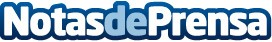 Record go expande su presencia en Italia con la apertura de una nueva oficina en RomaLa capital italiana es la nueva ubicación escogida por la entidad de soluciones de movilidad, en la que se ofrecerá gran variedad de vehículos de alquiler a turistas y ciudadanos localesDatos de contacto:Record go MobilityRecord go 936 192 468Nota de prensa publicada en: https://www.notasdeprensa.es/record-go-expande-su-presencia-en-italia-con Categorias: Internacional Viaje Turismo Movilidad y Transporte http://www.notasdeprensa.es